Thông tin chi tiết kế hoạch lựa chọn nhà thầuTop of FormBottom of Form[Số gói thầu : 1 ]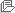 Loại thông báo Thông báo thực Hình thức thông báo  Đăng lần đầu Số KHLCNT 20180304575 - 00 Tên KHLCNT Máy hút ẩm lắp kho giấy kiện nhà A5 Bên mời thầu Nhà máy In tiền Quốc giaTên chủ đầu tưPhân loại Hoạt động chi thường xuyên Trạng thái phê duyệt dự án Đã có quyết định Ngày phê duyệt 09/02/2018 Số QĐ phê duyệt KHLCNT Quyết định số 68/QĐ-NMI ngày 09/02/2018 của Tổng giám đốc Nhà máy In tiền Quốc gia Tổng mức đầu tư 180.000.000 VND Ngày đăng tải 03/03/2018 STTTên gói thầuGiá gói thầu (VND)Chi tiết nguồn vốnHình thức LCNTPhương thức LCNTThời gian bắt đầu tổ chức LCNTLoại hợp đồngThời gian thực hiện hợp đồng1Máy hút ẩm lắp kho giấy kiện nhà A5180.000.000Vốn sản xuất kinh doanh Nhà máy In tiền Quốc giaChào hàng cạnh tranhMột giai đoạn một túi hồ sơQuý 1 Năm 2018Trọn gói90 Ngày